Proforma for Checking Similarity Index of Thesis / Dissertation Student Information:Name: 									 Cell No:		   	CNIC No: 						           Registration No:				Email: 								     	 Degree:			Session: 				 Department/Institute:						Title of thesis approved from AS&RB:  																																			Supervisor Information:Name:  								Cell No: 			Email: 						 Similarity Index:	Please mention research papers published from thesis along with URL, if you want to exclude those from similarity index. ________________________________________________________________________________________________________________________________________________________________________________________________________________________________________________________________________________ Signature of Supervisor 				Signature with stamp of Director/Principal/Chairperson/Incharge CHECKLISTOne CD containing the following files in each;Complete the Thesis in word format. Title of thesis, abstract, all chapters except bibliography in word format for similarity indexMinutes of the meeting of the Advance Study and Research Board (AS&RB) in which the thesis title was approved. Note: 	Provide source file in case of using special software (Latex, etc) which generate PDF file.Similarity found: 		Date: 				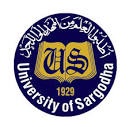 UNIVERSITY OF SARGODHAWAZIR AGHA LIBRARY40100, Sargodha, PakistanUNIVERSITY OF SARGODHAWAZIR AGHA LIBRARY40100, Sargodha, Pakistanwww.su.edu.pk+92-48-9230864, +92-48-9230811-15-Ext-520e-mail: ghulam.mustafa@uos.edu.pke-mail: ghulam.mustafa@uos.edu.pk